Revised Template 30th June 2021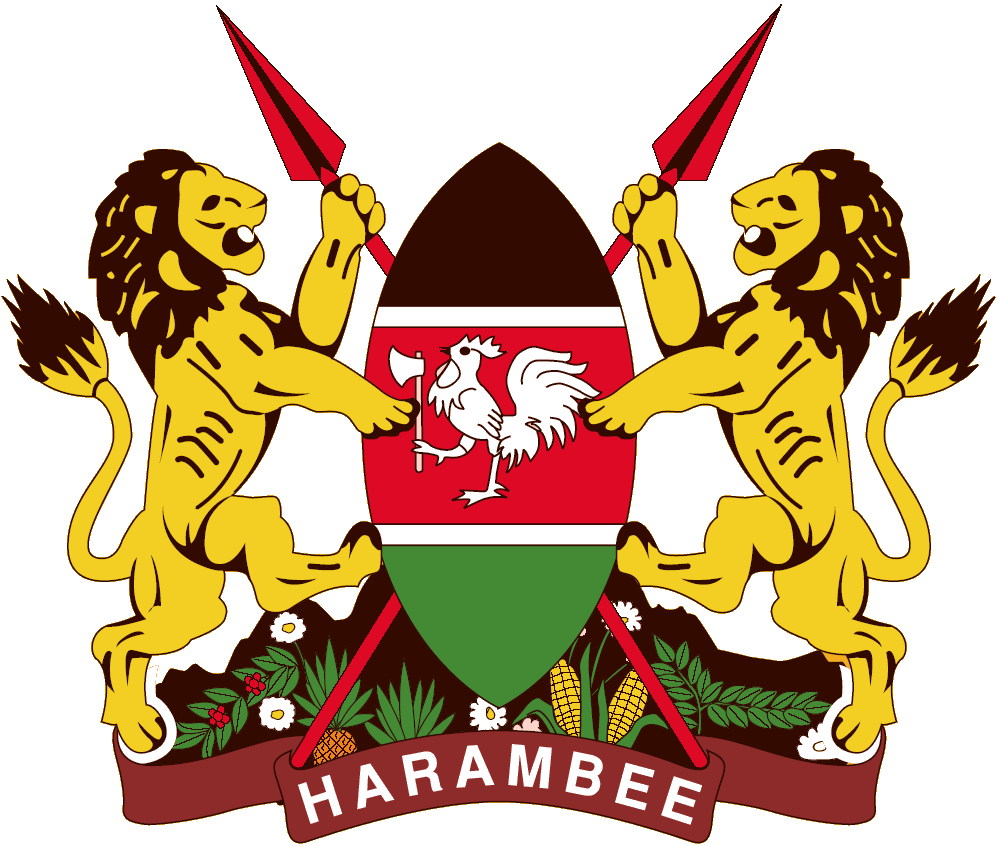 International Financial Reporting Standards (IFRS)Annual Financial Reporting Template for Commercial Government Owned EntitiesKENYA CORPORATION(Indicate actual name of the entity)ANNUAL REPORTS AND FINANCIAL STATEMENTSFOR THE FINANCIAL YEAR ENDEDJUNE 30, 2021Prepared in accordance with the Accrual Basis of Accounting Method under the International Financial Reporting Standards (IFRS)Table of Contents										        PageI.	KEY ENTITY INFORMATION	ivII.	THE BOARD OF DIRECTORS	viiIII.	MANAGEMENT TEAM	viiIV.	MANAGEMENT DISCUSSION AND ANALYSIS	viiiV.	STATEMENT OF DIRECTORS’ RESPONSIBILITIES	ixVI.	REPORT OF THE INDEPENDENT AUDITORS ON THE ENTITY (specify entity name)	xiVII.	STATEMENT OF PROFIT OR LOSS AND OTHER COMPREHENSIVE INCOME FOR THE QUARTER ENDED SEPTEMBER/DECEMBER /MARCH/JUNE XX, 20XX	1VIII.	STATEMENT OF FINANCIAL POSITION AS AT SEP/DEC/MARCH/JUNE XX, 20XX	2XII.	NOTES TO THE FINANCIAL STATEMENTS	7APPENDICES	72APPENDIX II: PROJECTS IMPLEMENTED BY THE ENTITY	73APPENDIX III: INTER-ENTITY TRANSFERS	74APPENDIX IV: RECORDING OF TRANSFERS FROM OTHER GOVERNMENT ENTITIES	76KEY ENTITY INFORMATIONBackground informationThe entity was established by the XXX Act of Parliament on (date…). At cabinet level, the entity is represented by the Cabinet Secretary for …, who is responsible for the general policy and strategic direction of the entity. The entity is domiciled in Kenya and has branches in xxx, xxx and xxx.(The reporting entity should refer to the relevant legislation under which it is established)Principal ActivitiesThe principal activity of the entity is to …(Under this section, the entity should include its key activities and a summary of its vision, missionand core objectives)DirectorsThe Directors who served the entity during the year/period were as follows:XXX				- Chairman			- Appointed on ….XXX				- Chief Executive		- Appointed on ….XXX								- Appointed on ….XXX								- Alternate to …XXX								- Left on ….Corporate SecretaryMr. XXXXP.O. Box …NairobiRegistered OfficeXXXX Building/House/PlazaXXXX Avenue/Road/HighwayP.O. Box …Nairobi, KENYACorporate HeadquartersP.O. Box XXXXXXXX Building/House/PlazaXXX Avenue/Road/HighwayNairobi, KENYACorporate ContactsTelephone: (254) XXXXXXXXE-mail: XXXXXXXX.go.keWebsite: www.go.keCorporate BankersCentral Bank of KenyaHaile Selassie AvenueP.O. Box 60000City Square 00200Nairobi, KenyaOther Bankers (List as appropriate)……Independent AuditorsAuditor GeneralThe Office of the Auditor GeneralAnniversary Towers, University Way P.O. Box 30084GPO 00100Nairobi, KenyaPrincipal Legal AdvisersThe Attorney GeneralState Law OfficeHarambee AvenueP.O. Box 40112City Square 00200Nairobi, KenyaXXX Advocates…...…THE BOARD OF DIRECTORSMANAGEMENT TEAMMANAGEMENT DISCUSSION AND ANALYSISTwo- three pages(Under this section, the management gives a report on the operational and financial performance of the organisation for  the last three to five year period, entity’s key projects or investments decision implemented or ongoing, entity’s compliance with statutory requirements, major risks facing the organisation, material arrears in statutory and other financial obligations, review of the economy, review of the sector, future developments and  any other information considered relevant to the users of the financial statements.) The management should make use of tables, graphs, pie charts and other descriptive tools to make the information as understandable as possible.)STATEMENT OF DIRECTORS’ RESPONSIBILITIESSection 81 of the Public Finance Management Act, 2012 and (section 14 of the State Corporations Act, - (entities should quote the applicable legislation under which they are regulated)) require the Directors to prepare financial statements in respect of that entity, which give a true and fair view of the state of affairs of the entity at the end of the financial year/period and the operating results of the entity for that year/period. The Directors are also required to ensure that the entity keeps proper accounting records which disclose with reasonable accuracy the financial position of the entity. The Directors are also responsible for safeguarding the assets of the entity.The Directors are responsible for the preparation and presentation of the entity’s financial statements, which give a true and fair view of the state of affairs of the entity for and as at the end of the financial year (period) ended on June 30, 2021. This responsibility includes: (i)Maintaining adequate financial management arrangements and ensuring that these continue to be effective throughout the reporting period;(ii)maintaining proper accounting records, which disclose with reasonable accuracy at any time the financial position of the entity; (iii)Designing, implementing and maintaining internal controls relevant to the preparation and fair presentation of the financial statements, and ensuring that they are free from material misstatements, whether due to error or fraud; (iv)Safeguarding the assets of the entity; (v)selecting and applying appropriate accounting policies; and (vi)Making accounting estimates that are reasonable in the circumstances.The Directors responsibility for the entity’s financial statements, which have been prepared using appropriate accounting policies supported by reasonable and prudent judgements and estimates, in conformity with International Financial Reporting Standards (IFRS), and in the manner required by the PFM Act, 2012 and (the State Corporations Act) – entities should quote applicable legislation as indicated under which they are regulated) . STATEMENT OF DIRECTORS’ RESPONSIBILITIES (Continued)The Directors are of the opinion that the entity’s financial statements give a true and fair view of the state of entity’s transactions during the financial year ended June 30, 2021, and of the entity’s financial position as at that date. The Directors further confirm the completeness of the accounting records maintained for the entity, which have been relied upon in the preparation of the entity’s financial statements as well as the adequacy of the systems of internal financial control.Nothing has come to the attention of the Directors to indicate that the entity will not remain a going concern for at least the next twelve months from the date of this statement.Approval of the financial statementsThe entity’s financial statements were approved by the Board on _________________ 2021 and signed on its behalf by:Signature								Signature Name									NameChairperson of the Board/Council					Accounting officer	 REPORT OF THE INDEPENDENT AUDITORS ON THE ENTITY (specify entity name)STATEMENT OF PROFIT OR LOSS AND OTHER COMPREHENSIVE INCOME FOR THE QUARTER ENDED SEPTEMBER/DECEMBER /MARCH/JUNE XX, 20XXSep*     -This relates to transactions undertaken from 1st July to 30th September.Dec*     - This relates to transactions undertaken from 1st July to 31st December.March*- This relates to transactions undertaken from 1st July to 31st March.June*   - This relates to transactions undertaken from 1st July to 30th June.STATEMENT OF FINANCIAL POSITION AS AT SEP/DEC/MARCH/JUNE XX, 20XX	The financial statements were approved by the Board on ______________ 2021 and signed on its behalf by:Director General/C.E. O/M. D            Head of Finance                                        Chairman of the BoardName:					Name:				           Name:                                                 ICPAK M/NO:STATEMENT OF CHANGES IN EQUITY FOR THE PERIOD ENDED SEP/DEC/MARCH/JUNE XX 20XXNote: For items that are not common in the financial statements, the entity should include a note on what they relate to – either on the face of the statement of changes in equity/net assets or among the notes to the financial statements.Prior year adjustment should have an elaborate note describing what the amounts relate to. In such instances a restatement of the opening balances needs to be done.STATEMENT OF CASH FLOWS FOR THE PERIOD ENDED SEPT/DEC /MARCH/JUNE XX, 20XXSTATEMENT OF COMPARISON OF BUDGET AND ACTUAL AMOUNTS FOR THE PERIOD ENDED SEPTEMBER/DECEMBER /MARCH/JUNE XX, 20XXNote: PFM Act section 81(2) ii and iv requires a National Government entity to present appropriation accounts showing the status of each vote compared with the appropriation for the vote and a statement explaining any variations between actual expenditure and the sums voted.  IFRS does not require entities complying with IFRS standards to prepare budgetary information because most of the entities that apply IFRS are private entities that do not make their budgets publicly available. However, for public sector entities, the PSASB has considered the requirements of the PFM Act, 2012 which these statements comply with, the importance that the budgetary information would provide to the users of the statements and the fact that the public entities make their budgets publicly available and decided to include this statement under the IFRS compliant financial statements.Budget notes: Provide explanation of differences between actual and budgeted amounts (10% over/ under) Provide an explanation of changes between original and final budget indicating whether the difference is due to reallocations or other causes. Where the total of actual on comparable basis does not tie to the statement of financial performance totals due to differences in accounting basis(budget is cash basis, statement of financial performance is accrual) provide a reconciliation.NOTES TO THE FINANCIAL STATEMENTSGeneral Informationxxx entity is established by and derives its authority and accountability from xxx Act. The entity is wholly owned by the Government of Kenya and is domiciled in Kenya. The entity’s principal activity is xxx.For Kenyan Companies Act reporting purposes, the balance sheet is represented by the statement of financial position and the profit and loss account by the statement of profit or loss and other comprehensive income in these financial statements.Statement of Compliance and Basis of PreparationThe financial statements have been prepared on a historical cost basis except for the measurement at re-valued amounts of certain items of property, plant and equipment, marketable securities and financial instruments at fair value, impaired assets at their estimated recoverable amounts and actuarially determined liabilities at their present value. The preparation of financial statements in conformity with International Financial Reporting Standards (IFRS) allows the use of estimates and assumptions. It also requires management to exercise judgement in the process of applying the entity’s accounting policies. The areas involving a higher degree of judgement or complexity, or where assumptions and estimates are significant to the financial statements, are disclosed in Note xx.The financial statements have been prepared and presented in Kenya Shillings, which is the functional and reporting currency of the entity.The financial statements have been prepared in accordance with the PFM Act, the State Corporations Act (include any other applicable legislation), and International Financial Reporting Standards (IFRS). The accounting policies adopted have been consistently applied to all the years presented.NOTES TO THE FINANCIAL STATEMENTS (Continued)Application of New and Revised International Financial Reporting Standards (IFRS)New and amended standards and interpretations in issue effective in the year ended 30 June 2022.The Directors have assessed the applicable standards and amendments. Based on their assessment of impact of application of the above, they do not expect that there will be a significant impact on the company's financial statements. Or the following has been assessed to be significant for the company and has been addressed as follows….	NOTES TO THE FINANCIAL STATEMENTS (Continued)Application of New and Revised International Financial Reporting Standards (IFRS)New and amended standards and interpretations in issue but not yet effective in the year ended 30 June 2022.The Directors do not plan to apply any of the above until they become effective. Based on their assessment of the potential impact of application of the above, they do not expect that there will be a significant impact on the company's financial statements.Early adoption of standardsThe entity did not early – adopt any new or amended standards in year 2021/2022NOTES TO THE FINANCIAL STATEMENTS (Continues)Summary of Significant Accounting PoliciesThe principle accounting policies adopted in the preparation of these financial statements are set out below:Revenue recognitionRevenue is measured based on the consideration to which the entity expects to be entitled in a contract with a customer and excludes amounts collected on behalf of third parties. The  entity recognizes revenue when it transfers control of a product or service to a customer.Revenue from the sale of goods and services is recognised in the year in which the entity delivers products to the customer, the customer has accepted the products and collectability of the related receivables is reasonably assured.Grants from National Government are recognised in the year in which the entity actually receives such grants. Recurrent grants are recognized in the statement of comprehensive income. Development/capital grants are recognized in the statement of financial position and realised in the statement of comprehensive income over the useful life of the assets that has been acquired using such funds. Finance income comprises interest receivable from bank deposits and investment in securities, and is recognised in profit or loss on a time proportion basis using the effective interest rate method.Dividend income is recognised in the income statement in the year in which the right to receive the payment is established.Rental income is recognised in the income statement as it accrues using the effective interest implicit in lease agreements.Other income is recognised as it accrues.NOTES TO THE FINANCIAL STATEMENTS (Continued)Summary of Significant Accounting PoliciesIn-kind contributionsIn-kind contributions are donations that are made to the entity in the form of actual goods and/or services rather than in money or cash terms. These donations may include vehicles, equipment or personnel services. Where the financial value received for in-kind contributions can be reliably determined, the entity includes such value in the statement of comprehensive income both as revenue and as an expense in equal and opposite amounts; otherwise, the contribution is not recorded.Property, plant and equipmentAll categories of property, plant and equipment are initially recorded at cost less accumulated depreciation and impairment losses.Certain categories of property, plant and equipment are subsequently carried at re-valued amounts, being their fair value at the date of re-valuation less any subsequent accumulated depreciation and impairment losses. Where re-measurement at re-valued amounts is desired, all items in an asset category are re-valued through periodic valuations carried out by independent external valuers.Increases in the carrying amounts of assets arising from re-valuation are credited to other comprehensive income. Decreases that offset previous increases in the carrying amount of the same asset are charged against the revaluation reserve account; all other decreases are charged to profit or loss in the income statement. Gains and losses on disposal of items of property, plant and equipment are determined by comparing the proceeds from the disposal with the net carrying amount of the items, and are recognised in profit or loss in the income statement.NOTES TO THE FINANCIAL STATEMENTS (Continued)Summary of Significant Accounting PoliciesDepreciation and impairment of property, plant and equipmentFreehold land and capital work in progress are not depreciated. Capital work in progress relates mainly to the cots of ongoing but incomplete works on buildings and other civil works and installations.	Depreciation on property, plant and equipment is recognised in the income statement on a straight-line basis to write down the cost of each asset or the re-valued amount to its residual value over its estimated useful life. The annual rates in use are:Freehold Land	NilBuildings and civil works	25 years or the unexpired lease periodPlant and machinery	12.5 yearsMotor vehicles, including motor cycles	4 yearsComputers and related equipment	3 yearsOffice equipment, furniture and fittings	12.5 yearsA full year’s depreciation charge is recognised both in the year of asset purchase and in the year of asset disposal.Items of property, plant and equipment are reviewed annually for impairment. Where the carrying amount of an asset is assessed as greater than its estimated recoverable amount, an impairment loss is recognised so that the asset is written down immediately to its estimated recoverable amount.NOTES TO THE FINANCIAL STATEMENTS (Continued)Summary of Significant Accounting PoliciesIntangible assetsIntangible assets with finite useful lives that are acquired separately are carried at cost less accumulated amortization and accumulated impairment losses. Amortization is recognized on a straight-line basis over their estimated useful lives . The estimated useful life and amortization method are reviewed at the end of each reporting period, with the effect of any changes in estimate being accounted for on a prospective basis. Intangible assets with indefinite useful lives that are acquired separately are carried at cost less accumulated impairment losses.Amortisation and impairment of intangible assetsAmortisation is calculated on the straight-line basis over the estimated useful life of the intangible asset. All intangible assets are reviewed annually for impairment. Where the carrying amount of an intangible asset is assessed as greater than its estimated recoverable amount, an impairment loss is recognised so that the asset is written down immediately to its estimated recoverable amount.Investment propertyInvestment property, which is property held to earn rentals and/or for capital appreciation (including property under construction for such purposes), is measured initially at cost, including transaction costs. Subsequent to initial recognition, investment property is measured at fair value. Gains or losses arising from changes in the fair value of investment property are included in profit or loss in the period in which they arise. An investment property is derecognized upon disposal or when the investment property is permanently withdrawn from use and no future economic benefits are expected from the disposal. Any gain or loss arising on derecognition of the property (calculated as the difference between the net disposal proceeds and the carrying amount of the asset) is included in profit or loss in the period in which the property is derecognized.NOTES TO THE FINANCIAL STATEMENTS (Continued)Summary of Significant Accounting PoliciesRight of Use Asset	The right-of-use assets comprise the initial measurement of the corresponding lease liability, lease payments made at or before the commencement day, less any lease incentives received and any initial direct costs. They are subsequently measured at cost less accumulated depreciation and impairment losses. Whenever the entity incurs an obligation for costs to dismantle and remove a leased asset, restore the site on which it is located or restore the underlying asset to the condition required by the terms and conditions of the lease, a provision is recognized and measured under IAS 37. To the extent that the costs relate to a right-of-use asset, the costs are included in the related right-of-use asset, unless those costs are incurred to produce inventories. Right-of-use assets are depreciated over the shorter period of lease term and useful life of the underlying asset. If a lease transfers ownership of the underlying asset or the cost of the right-of-use asset reflects that the entity expects to exercise a purchase option, the related right-of-use asset is depreciated over the useful life of the underlying asset. The depreciation starts at the commencement date of the lease. The right-of-use assets are presented as a separate line in the consolidated statement of financial position.Fixed interest investments (bonds)Fixed interest investments refer to investment funds placed under Central Bank of Kenya (CBK) long-term infrastructure bonds and other corporate bonds with the intention of earning interest income upon the bond’s disposal or maturity. Fixed interest investments are freely traded at the Nairobi Securities Exchange. The bonds are measured at fair value through profit or loss.Quoted investments	Quoted investments are classified as non-current assets and comprise marketable securities traded freely at the Nairobi Securities Exchange or other regional and international securities exchanges. Quoted investments are stated at fair value.NOTES TO THE FINANCIAL STATEMENTS (Continued)Summary of Significant Accounting PoliciesUnquoted investmentsUnquoted investments stated at cost under non-current assets, and comprise equity shares held in other Government owned or controlled entities that are not quoted in the Securities Exchange.InventoriesInventories are stated at the lower of cost and net realizable value. Cost comprises direct materials and, where applicable, direct labour costs and those overheads that have been incurred in bringing the inventories to their present location and condition. Cost is calculated using the weighted average cost method. Net realizable value represents the estimated selling price less all estimated costs of completion and costs to be incurred in marketing, selling and distribution.Trade and other receivables	Trade and other receivables are recognised at fair values less allowances for any uncollectible amounts. These are assessed for impairment on a continuing basis. An estimate is made of doubtful receivables based on a review of all outstanding amounts at the year end. Bad debts are written off after all efforts at recovery have been exhausted.NOTES TO THE FINANCIAL STATEMENTS (Continued)Summary of Significant Accounting PoliciesTaxationCurrent income taxCurrent income tax assets and liabilities for the current period are measured at the amount expected to be recovered from or paid to the taxation authorities. The tax rates and tax laws used to compute the amount are those that are enacted or substantively enacted, at the reporting date in the area where the Entity operates and generates taxable income. Current income tax relating to items recognized directly in net assets is recognized in net assets and not in the statement of financial performance.Current income tax assets and liabilities for the current period are measured at the amount expected to be recovered from or paid to the taxation authorities. The tax rates and tax laws used to compute the amount are those that are enacted or substantively enacted, at the reporting date in the area where the Entity operates and generates taxable income.Management periodically evaluates positions taken in the tax returns with respect to situations in which applicable tax regulations are subject to interpretation and establishes provisions where appropriate.Deferred taxDeferred tax is provided using the liability method on temporary differences between the tax bases of assets and liabilities and their carrying amounts for financial reporting purposes at the reporting date.NOTES TO THE FINANCIAL STATEMENTS (Continued)Summary of Significant Accounting PoliciesDeferred TaxDeferred tax liabilities are recognized for all taxable temporary differences, except in respect of taxable temporary differences associated with investments in controlled entities, associates and interests in joint ventures, when the timing of the reversal of the temporary differences can be controlled and it is probable that the temporary differences will not reverse in the foreseeable future. Deferred tax assets are recognized for all deductible temporary differences, the carry forward of unused tax credits and any unused tax losses. Deferred tax assets are recognized to the extent that it is probable that taxable profit will be available against which the deductible temporary differences, and the carry forward of unused tax credits and unused tax losses can be utilized, except in respect of deductible temporary differences associated with investments in controlled entities, associates and interests in joint ventures, deferred tax assets are recognized only to the extent that it is probable that the temporary differences will reverse in the foreseeable future and taxable profit will be available against which the temporary differences can be utilized.The carrying amount of deferred tax assets is reviewed at each reporting date and reduced to the extent that it is no longer probable that sufficient taxable profit will be available to allow all or part of the deferred tax asset to be utilized. Unrecognized deferred tax assets are re-assessed at each reporting date and are recognized to the extent that it has become probable that future taxable profits will allow the deferred tax asset to be recovered. Deferred tax assets and liabilities are measured at the tax rates that are expected to apply in the year when the asset is realized or the liability is settled, based on tax rates (and tax laws) that have been enacted or substantively enacted at the reporting date.Deferred tax relating to items recognized outside surplus or deficit is recognized outside surplus or deficit. Deferred tax items are recognized in correlation to the underlying transaction in net assets. Deferred tax assets and deferred tax liabilities are offset if a legally enforceable right exists to set off current tax assets against current income tax liabilities and the deferred taxes relate to the same taxable entity and the same taxation authority.NOTES TO THE FINANCIAL STATEMENTS (Continued)Summary of Significant Accounting PoliciesBorrowing costsBorrowing costs directly attributable to the acquisition, construction or production of qualifying assets, which are assets that necessarily take a substantial period of time to get ready for their intended use or sale, are added to the cost of those assets, until such time as the assets are substantially ready for their intended use or sale. To the extent that variable rate borrowings are used to finance a qualifying asset and are hedged in an effective cash flow hedge of interest rate risk, the effective portion of the derivative is recognized in other comprehensive income and reclassified to profit or loss when the qualifying asset impacts profit or loss. To the extent that fixed rate borrowings are used to finance a qualifying asset and are hedged in an effective fair value hedge of interest rate risk, the capitalized borrowing costs reflect the hedged interest rate. Investment income earned on the temporary investment of specific borrowings pending their expenditure on qualifying assets is deducted from the borrowing costs eligible for capitalization. All other borrowing costs are recognized in profit or loss in the period in which they are incurred.Cash and cash equivalentsCash and cash equivalents comprise cash on hand and cash at bank, short-term deposits on call and highly liquid investments with an original maturity of three months or less, which are readily convertible to known amounts of cash and are subject to insignificant risk of changes in value. Bank account balances include amounts held at the Central Bank of Kenya and at various Commercial Banks at the end of the reporting period. For the purposes of these financial statements, cash and cash equivalents also include short term cash imprests and advances to authorised public officers and/or institutions which were not surrendered or accounted for at the end of the financial year.BorrowingsInterest bearing loans and overdrafts are initially recorded at fair value being received, net of issue costs associated with the borrowing. Subsequently, these are measured at amortised cost using the effective interest rate method. Amortised cost is calculated by taking into account any issue cost and any discount or premium on settlement. Finance charges, including premiums payable of settlement or redemption are accounted for on accrual basis and are added to the carrying amount of the instrument to the extent that they are not settled in the period in which they arise. Loan interest accruing during the construction of a project is capitalised as part of the cost of the project.Trade and other payablesTrade and other payables are non-interest bearing and are carried at amortised cost, which is measured at the fair value of contractual value of the consideration to be paid in future in respect of goods and services supplied, whether billed to the entity or not, less any payments made to the suppliers.Retirement benefit obligationsThe entity operates a defined contribution scheme for all full-time employees from July 1, 20XX. The scheme is administered by an in-house team and is funded by contributions from both the company and its employees. The company also contributes to the statutory National Social Security Fund (NSSF). This is a defined contribution scheme registered under the National Social Security Act. The company’s obligation under the scheme is limited to specific contributions legislated from time to time and is currently at Kshs.XXX per employee per month.Provision for staff leave payEmployees’ entitlements to annual leave are recognised as they accrue at the employees. At provision is made for the estimated liability for annual leave at the reporting date.Exchange rate differencesThe accounting records are maintained in the functional currency of the primary economic environment in which the entity operates, Kenya Shillings. Transactions in foreign currencies during the year/period are translated into the functional currency using the exchange rates prevailing at the dates of the transactions or valuation where items are re-measured. Any foreign exchange gains and losses resulting from the settlement of such transactions and from the translation at year-end exchange rates of monetary assets and liabilities denominated in foreign currencies are recognised in profit or loss.NOTES TO THE FINANCIAL STATEMENTS (Continued)Summary of Significant Accounting PoliciesBudget information The original budget for FY 2021-2022 was approved by the National Assembly on xxxx. Subsequent revisions or additional appropriations were made to the approved budget in accordance with specific approvals from the appropriate authorities. The additional appropriations are added to the original budget by the entity upon receiving the respective approvals in order to conclude the final budget. Accordingly, the entity recorded additional appropriations of xxxxx on the 2020-2021 budget following the governing body’s approval.The entity’s budget is prepared on a different basis to the actual income and expenditure disclosed in the financial statements. The financial statements are prepared on accrual basis using a classification based on the nature of expenses in the statement of financial performance, whereas the budget is prepared on a cash basis. The amounts in the financial statements were recast from the accrual basis to the cash basis and reclassified by presentation to be on the same basis as the approved budget. A comparison of budget and actual amounts, prepared on a comparable basis to the approved budget, is then presented in the statement of comparison of budget and actual amounts. In addition to the Basis difference, adjustments to amounts in the financial statements are also made for differences in the formats and classification schemes adopted for the presentation of the financial statements and the approved budget.A statement to reconcile the actual amounts on a comparable basis included in the statement of comparison of budget and actual amounts and the actuals as per the statement of financial performance has been presented under section xxx of these financial statements.NOTES TO THE FINANCIAL STATEMENTS (Continues)Service concession arrangements The Entity analyses all aspects of service concession arrangements that it enters into in determining the appropriate accounting treatment and disclosure requirements. In particular, where a private party contributes an asset to the arrangement, the Entity recognizes that asset when, and only when, it controls or regulates the services the operator must provide together with the asset, to whom it must provide them, and at what price. In the case of assets other than ’whole-of-life’ assets, it controls, through ownership, beneficial entitlement or otherwise – any significant residual interest in the asset at the end of the arrangement. Any assets so recognized are measured at their fair value. To the extent that an asset has been recognized, the Entity also recognizes a corresponding liability, adjusted by a cash consideration paid or received.Comparative figuresWhere necessary comparative figures for the previous financial year have been amended or reconfigured to conform to the required changes in presentation.Subsequent eventsThere have been no events subsequent to the financial year end with a significant impact on the financial statements for the year ended June 30, 2022.Significant Judgments and Sources of Estimation Uncertainty The preparation of the Entity's financial statements in conformity with IFRS requires management to make judgments, estimates and assumptions that affect the reported amounts of revenues, expenses, assets and liabilities, and the disclosure of contingent liabilities, at the end of the reporting period. However, uncertainty about these assumptions and estimates could result in outcomes that require a material adjustment to the carrying amount of the asset or liability affected in future periods.State all judgements, estimates and assumptions made: e.gNOTES TO THE FINANCIAL STATEMENTS (Continues)Estimates and assumptionsThe key assumptions concerning the future and other key sources of estimation uncertainty at the reporting date, that have a significant risk of causing a material adjustment to the carrying amounts of assets and liabilities within the next financial year, are described below. The Entity based its assumptions and estimates on parameters available when the financial statements were prepared. However, existing circumstances and assumptions about future developments may change due to market changes or circumstances arising beyond the control of the Entity. Such changes are reflected in the assumptions when they occur. Useful lives and residual valuesThe useful lives and residual values of assets are assessed using the following indicators to inform potential future use and value from disposal:The condition of the asset based on the assessment of experts employed by the EntityThe nature of the asset, its susceptibility and adaptability to changes in technology and processesThe nature of the processes in which the asset is deployedAvailability of funding to replace the assetsProvisionsProvisions were raised and management determined an estimate based on the information available. Additional disclosure of these estimates of provisions is included in Note xxx.Provisions are measured at the management's best estimate of the expenditure required to settle the obligation at the reporting date, and are discounted to present value where the effect is material.(include provisions applicable for your organisation e.g provision for bad debts, provisions of obsolete stocks and how management estimates these provisions)NOTES TO THE FINANCIAL STATEMENTS (Continues)Revenue[Provide short appropriate explanation as necessary. Explain significant variances from prior period]Cost of Sales          Explain significant variances from prior periodGrants from National Government(Note: For capital/development grants the amount recognized in the statement of comprehensive income should be the depreciation/amortisation equivalents for assets that have been acquired using such capital/development grant as per IAS 20).NOTES TO THE FINANCIAL STATEMENTS (Continued)[Provide a detailed analysis of grants received from the Government in the table below:]Finance Income[Provide short appropriate explanations as necessary}NOTES TO THE FINANCIAL STATEMENTS (Continued)Other IncomeOther Gains and LossesNOTES TO THE FINANCIAL STATEMENTS (Continued)	Administration CostsNOTES TO THE FINANCIAL STATEMENTS (Continued)12b 	Staff Costs[Provide short appropriate explanations as necessary]NOTES TO THE FINANCIAL STATEMENTS (Continued)Selling and distribution costs[Provide short appropriate explanations as necessary]Finance costs	[Provide short appropriate explanations as necessary]NOTES TO THE FINANCIAL STATEMENTS (Continued)Operating profit/ (loss)NOTES TO THE FINANCIAL STATEMENTS (Continued)Income Tax Expense/(Credit)Current taxationReconciliation of tax expense/ (credit) to the expected tax based on accounting profit	[Provide short appropriate explanations as necessary]NOTES TO THE FINANCIAL STATEMENTS (Continued)Earnings Per ShareThe earnings per share is calculated by dividing the profit after tax of Kshs.XXX (2020-2021: Kshs.XXX) by the average number of ordinary shares in issue during the year of XXX (2020-2021: XXX). There were not dilutive or potentially dilutive ordinary share as at the reporting date.Dividend Per ShareProposed dividends are accounted for as a separate component of equity until they have been ratified and declared at the relevant Annual General Meeting (AGM). At the AGM to be held before the end of 2021, a final dividend in respect of the year ended June 30, 2021 of Kshs. XXX (2020: Kshs. XXX) for every ordinary share of par value of Kshs.XXX is to be proposed. An interim dividend of Kshs. XXX (2020: Kshs. XXX) for every ordinary share of par value of Kshs.XXX was declared and paid during the year. This will bring the total dividend for the year to Kshs.XXX (2020: Kshs.XXX).NOTES TO THE FINANCIAL STATEMENTS (Continued)Property, Plant and Equipment[Include a brief description of what the Capital Work in Progress relates to]TES TO THE FINANCIAL STATEMENTS (Continued)NOTES TO THE FINANCIAL STATEMENTS (Continued)Property, Plant and Equipment (Continued)NOTES TO THE FINANCIAL STATEMENTS (Continued)ValuationLand and buildings were valued by xxx independent valuer on xxx on xxx basis of valuation. These amounts were adopted on xxx.19 (b) Property, Plant and Equipment at CostIf the freehold land, buildings and other assets were stated on the historical cost basis the amounts would be as follows:Property plant and Equipment includes the following assets that are fully depreciated:NOTES TO THE FINANCIAL STATEMENTS (Continued)Intangible Assets[Provide short appropriate explanations as necessary in relation to what constitutes the intangible assets]Investment Property(Provide details of the property, date last valued, the valuer and method of valuation as per IAS 40.  Where investment property is carried at cost, depreciation will be shown, however, no depreciation is provided for when the asset is carried at fair value)NOTES TO THE FINANCIAL STATEMENTS (Continued) Right-of-use assetsFixed Interest Investments (Bonds)	[The movement in investment during the year is as follows:]NOTES TO THE FINANCIAL STATEMENTS (Continued)Quoted Investments[Provide short appropriate explanations as necessary, including make-up of the investments in the table below]NOTES TO THE FINANCIAL STATEMENTS (Continued)Unquoted Investments[Provide short appropriate explanations as necessary, including make-up under the table below]		NOTES TO THE FINANCIAL STATEMENTS (ContinuedInventories[Provide short appropriate explanations as necessary]26 a) Reconciliation of Impairment Allowance for InventoriesNOTES TO THE FINANCIAL STATEMENTS (Continued))	Trade and Other Receivables[Provide short appropriate explanations as necessary]NOTES TO THE FINANCIAL STATEMENTS (Continued)27 (a)	Trade Receivables	[Provide short appropriate explanations as necessary]27 (b)	Reconciliation of Impairment Allowance for Trade ReceivablesNOTES TO THE FINANCIAL STATEMENTS (Continued)27 (c)	Staff Receivables	[Provide short appropriate explanations as necessary]27 (d)	Reconciliation of Impairment Allowance for Staff ReceivablesTax Recoverable[Provide short appropriate explanations as necessary]NOTES TO THE FINANCIAL STATEMENTS (Continued)Short Term Deposits	[Provide short appropriate explanations as necessary]Example: The average effective interest rate on the short term deposits as at June 30, 2021 was xx% (2020: xx %).NOTES TO THE FINANCIAL STATEMENTS (Continued)Bank and Cash Balances[Provide short appropriate explanations as necessary] Example: The bulk of the cash at bank was held at Barclays Bank of Kenya and Kenya Commercial Bank, the entity’s main bankers.Detailed analysis of the cash and cash equivalentsNOTES TO THE FINANCIAL STATEMENTS (Continued)Ordinary Share Capital[Provide short appropriate explanations as necessary]Revaluation Reserve	The revaluation reserve relates to the revaluation of certain items of property, plant and equipment. As indicated in the Statement of Changes in Equity, this is stated after transfer of excess depreciation net of related deferred tax to retained earnings. Revaluation surpluses are not distributable.Fair Value Adjustment ReserveThe fair value adjustment reserve arises on the revaluation of available-for-sale financial assets, principally the marketable securities. When a financial asset is sold, the portion of the reserve that relates to that asset is reduced from the fair value adjustment reserve and is recognised in profit or loss. Where a financial asset is impaired, the portion of the reserve that relates to that asset is recognised in profit or loss.Retained EarningsThe retained earnings represent amounts available for distribution to the entity’s shareholders. Undistributed retained earnings are utilised to finance the entity’s business activities.NOTES TO THE FINANCIAL STATEMENTS (Continued)BorrowingsThe analyses of both external and domestic borrowings are as follows:NOTES TO THE FINANCIAL STATEMENTS (Continued)(NB: the total of this statement should tie to note 43 totals. Current portion of borrowings are those borrowings that are payable within one year or the next financial year. Additional disclosures on terms of borrowings, nature of borrowings, security and interest rates should be disclosed).	[Foreign denominated loans should be restated based on CBK closing mean rates at the end of financial year]Deferred Tax LiabilityDeferred tax is calculated on all temporary differences under the liability method using the enacted tax rate, currently 30%. The net deferred tax liability at year end is attributable to the following items:The movement on the deferred tax account is as follows:[Provide short appropriate explanations as necessary]NOTES TO THE FINANCIAL STATEMENTS (Continued)Lease LiabilityTrade and Other Payables[Provide short appropriate explanations as necessary]NOTES TO THE FINANCIAL STATEMENTS (Continued)Retirement Benefit ObligationsRetirement benefit Asset/ Liability	The entity operates a defined benefit scheme for all full-time employees from July 1, 20XX. The scheme is administered by xxx while xxx are the custodians of the scheme. The scheme is based on xxx percentage of salary of an employee at the time of retirement. An actuarial valuation to fulfil the financial reporting disclosure requirements of 	IPSAS 39 was carried out as at xxx June xxx by xxx actuarial valuers On this basis the present value of the defined benefit obligation and the related current service cost and past service cost were measured using the Projected Unit Credit Method. The principal assumptions used for the purposes of valuation are as follows:NOTES TO THE FINANCIAL STATEMENTS (Continued)Recognition of Retirement Benefit Asset/ LiabilityAmounts recognised under other gains/ Losses in the statement of Comprehensive IncomeAmounts recognised in the Statement of Financial PositionThe entity also contributes to the statutory National Social Security Fund (NSSF). This is a defined contribution scheme registered under the National Social Security Act. The entity’s obligation under the scheme is limited to specific contributions legislated from time to time and is currently at KShs. XXX per employee per month.  Other than NSSF the entity also has a defined contribution scheme operated by XXX Pension Fund. Employees contribute xx% while employers contribute xx% of basic salary. Employer contributions are recognized as expenses in the statement of financial performance within the period they are incurredNOTES TO THE FINANCIAL STATEMENTS (Continued)Provisions(NB: The current portion deducted in this note should tie to line on current portion transferred from non- current provisions under note xx)Dividends PayableThe balance of dividends payable relates to unclaimed dividends, payable to different shareholders. The balances are analysed in annual amount below.Dividends payable to ordinary shareholders amounts to Ksh.xxx, while dividends payable to preference shareholders amounts to Ksh xxx.NOTES TO THE FINANCIAL STATEMENTS (Continued)Notes to The Statement of Cash FlowsNOTES TO THE FINANCIAL STATEMENTS (Continued)Related Party Disclosures	Government of KenyaThe Government of Kenya is the principal shareholder of the entity, holding 100% of the entity’s equity interest. The Government of Kenya has provided full guarantees to all long-term lenders of the entity, both domestic and external.Other related parties include:The Parent MinistryCounty Government of xxxXxx;Xxx;Key managementBoard of directorsTransactions with related partiesCapital CommitmentsCapital commitments at the year- end for which no provision has been made in these financial statements are:[Provide short appropriate explanations as necessary] NOTES TO THE FINANCIAL STATEMENTS (ContinuedContingent Assets and LiabilitiesContingent Assets(Give details)Contingent LiabilitiesIn the opinion of the directors, no provision is required in these financial statements as the liabilities are not expected to crystallize.Financial Risk ManagementThe entity’s activities expose it to a variety of financial risks including credit and liquidity risks and effects of changes in foreign currency. The company’s overall risk management programme focuses on unpredictability of changes in the business environment and seeks to minimise the potential adverse effect of such risks on its performance by setting acceptable levels of risk. The company does not hedge any risks and has in place policies to ensure that credit is only extended to customers with an established credit history.	The company’s financial risk management objectives and policies are detailed below:NOTES TO THE FINANCIAL STATEMENTS (Continued)(i)	Credit riskThe entity has exposure to credit risk, which is the risk that a counterparty will be unable to pay amounts in full when due. Credit risk arises from cash and cash equivalents, and deposits with banks, as well as trade and other receivables and available-for-sale financial investments.	Management assesses the credit quality of each customer, taking into account its financial position, past experience and other factors. Individual risk limits are set based on internal or external assessment in accordance with limits set by the directors. The amounts presented in the statement of financial position are net of allowances for doubtful receivables, estimated by the company’s management based on prior experience and their assessment of the current economic environment.	The carrying amount of financial assets recorded in the financial statements representing the entity’s maximum exposure to credit risk without taking account of the value of any collateral obtained is made up as follows:(NB: The totals column should tie to the individual elements of credit risk disclosed in the entity’s statement of financial position)NOTES TO THE FINANCIAL STATEMENTS (Continued)Credit Risk (Continued)The customers under the fully performing category are paying their debts as they continue trading. The credit risk associated with these receivables is minimal and the allowance for uncollectible amounts that the company has recognised in the financial statements is considered adequate to cover any potentially irrecoverable amounts. The entity has significant concentration of credit risk on amounts due from xxxxThe board of directors sets the company’s credit policies and objectives and lays down parameters within which the various aspects of credit risk management are operated. ii)	Liquidity risk managementUltimate responsibility for liquidity risk management rests with the entity’s directors, who have built an appropriate liquidity risk management framework for the management of the entity’s short, medium and long-term funding and liquidity management requirements. The entity manages liquidity risk through continuous monitoring of forecasts and actual cash flows.The table below represents cash flows payable by the company under non-derivative financial liabilities by their remaining contractual maturities at the reporting date. The amounts disclosed in the table are the contractual undiscounted cash flows.  Balances due within 12 months equal their carrying balances, as the impact of discounting is not significant.NOTES TO THE FINANCIAL STATEMENTS (Continued)(iii)	Market riskThe board has put in place an internal audit function to assist it in assessing the risk faced by the entity on an ongoing basis, evaluate and test the design and effectiveness of its internal accounting and operational controls.Market risk is the risk arising from changes in market prices, such as interest rate, equity prices and foreign exchange rates which will affect the entity’s income or the value of its holding of financial instruments. The objective of market risk management is to manage and control market risk exposures within acceptable parameters, while optimising the return. Overall responsibility for managing market risk rests with the Audit and Risk Management Committee.The company’s Finance Department is responsible for the development of detailed risk management policies (subject to review and approval by Audit and Risk Management Committee) and for the day to day implementation of those policies.There has been no change to the entity’s exposure to market risks or the manner in which it manages and measures the risk.Foreign currency riskThe entity has transactional currency exposures. Such exposure arises through purchases of goods and services that are done in currencies other than the local currency. Invoices denominated in foreign currencies are paid after 30 days from the date of the invoice and conversion at the time of payment is done using the prevailing exchange rate. NOTES TO THE FINANCIAL STATEMENTS (Continued)(iii)	Market risk (Continued)The carrying amount of the entity’s foreign currency denominated monetary assets and monetary liabilities at the end of the reporting period are as follows:The entity manages foreign exchange risk form future commercial transactions and recognised assets and liabilities by projecting for expected sales proceeds and matching the same with expected payments.NOTES TO THE FINANCIAL STATEMENTS (Continued)Foreign currency sensitivity analysisThe following table demonstrates the effect on the company’s statement of comprehensive income on applying the sensitivity for a reasonable possible change in the exchange rate of the three main transaction currencies, with all other variables held constant. The reverse would also occur if the Kenya Shilling appreciated with all other variables held constant. Interest rate riskInterest rate risk is the risk that the entity’s financial condition may be adversely affected as a result of changes in interest rate levels. The company’s interest rate risk arises from bank deposits. This exposes the company to cash flow interest rate risk. The interest rate risk exposure arises mainly from interest rate movements on the company’s deposits. Management of interest rate riskTo manage the interest rate risk, management has endeavoured to bank with institutions that offer favourable interest rates.NOTES TO THE FINANCIAL STATEMENTS (Continued)Sensitivity analysisThe entity analyses its interest rate exposure on a dynamic basis by conducting a sensitivity analysis. This involves determining the impact on profit or loss of defined rate shifts. The sensitivity analysis for interest rate risk assumes that all other variables, in particular foreign exchange rates, remain constant. The analysis has been performed on the same basis as the prior year.Using the end of the year figures, the sensitivity analysis indicates the impact on the statement of comprehensive income if current floating interest rates increase/decrease by one percentage point as a decrease/increase of KShs xxx (2020: KShs xxx ). A rate increase/decrease of 5% would result in a decrease/increase in profit before tax of KShs xxx (2020 – KShs xxx)Fair value of financial assets and liabilitiesFinancial instruments measured at fair valueDetermination of fair value and fair values hierarchy IFRS 7 specifies a hierarchy of valuation techniques based on whether the inputs to those valuation techniques are observable or unobservable. Observable inputs reflect market data obtained from independent sources; unobservable inputs reflect the entity’s market assumptions. These two types of inputs have created the following fair value hierarchy:Level 1 – Quoted prices (unadjusted) in active markets for identical assets or liabilities. This level includes listed equity securities and debt instruments on exchanges.Level 2 – Inputs other than quoted prices included within Level 1 that are observable for the asset or liability, either directly (that is, as prices) or indirectly (that is, derived from prices).Level 3 – inputs for the asset or liability that are not based on observable market data (unobservable inputs). This level includes equity investments and debt instruments with significant unobservable components. This hierarchy requires the use of observable market data when available. The entity considers relevant and observable market prices in its valuations where possible.NOTES TO THE FINANCIAL STATEMENTS (Continued)The following table shows an analysis of financial and non- financial instruments recorded at fair value by level of the fair value hierarchy:There were no transfers between levels 1, 2 and 3 during the year.Financial instruments not measured at fair valueDisclosures of fair values of financial instruments not measured at fair value have not been made because the carrying amounts are a reasonable approximation of their fair values.NOTES TO THE FINANCIAL STATEMENTS (Continued)iv)   Capital Risk ManagementThe objective of the entity’s capital risk management is to safeguard the Board’s ability to continue as a going concern. The entity capital structure comprises of the following funds:IncorporationThe entity is incorporated in Kenya under the Kenyan Companies Act and is domiciled in Kenya.Events After The Reporting PeriodThere were no material adjusting and non- adjusting events after the reporting period.CurrencyThe financial statements are presented in Kenya Shillings (Kshs).APPENDICES APPENDIX 1: PROGRESS ON FOLLOW UP OF AUDITOR RECOMMENDATIONSThe following is the summary of issues raised by the external auditor, and management comments that were provided to the auditor. Guidance Notes:Use the same reference numbers as contained in the external audit report;Obtain the “Issue/Observation” and “management comments”, required above, from final external audit report that is signed by Management;Indicate the status of “Resolved” or “Not Resolved” by the date of submitting this report to National Treasury.Accounting OfficerName 						(enter title of head of entity)                                                                      SignatureDate.........................................                                              		APPENDIX II: PROJECTS IMPLEMENTED BY THE ENTITYProjects Projects implemented by the State Corporation/ SAGA Funded by development partners.Status of Projects completion (Summarise the status of project completion at the end of each quarter, ie total costs incurred, stage which the project is etc)APPENDIX III: INTER-ENTITY TRANSFERSThe above amounts have been communicated to and reconciled with the parent Ministry.Finance Manager								Head of Accounting UnitXXX entity									xxx MinistrySign	---------------								Sign--------------APPENDIX IV: RECORDING OF TRANSFERS FROM OTHER GOVERNMENT ENTITIESRefDirectorsDetailsInsert each Director’s passport-size photo and name, and key profession/academic qualificationsProvide a concise description of each Director’s date of birth, key qualifications, and work experience. Indicate whether the director is independent or an executive director and which committee of the Board the director chairs where applicable.Director 2Director 3Director 4CEO/MD/DGEntity SecretaryIndicate whether the secretary is a member of ICS as required under the Mwongozo code in addition to their other details.Etc.RefManagementDetailsInsert each key manager’s passport-size photo and name, and key profession/academic qualificationsIndicate the main area of responsibility – without detailsManager 2Manager 3Manager 4Etc.Note: The CEO and the Entity Secretary will feature both under the ‘Board’ and ‘Management’.Note: The CEO and the Entity Secretary will feature both under the ‘Board’ and ‘Management’.NotePeriod ended Sep*/Dec*/Mar*/Jun* Comparative Period KshsKshsREVENUESRevenue 6XXXXXXCost of sales7(XXX)(XXX)Gross profitXXXXXXOther IncomeGrants from the National Government8XXXXXXFinance income9XXXXXXOther Income10XXXXXXOther gains/(losses)11XXXXXXTOTAL REVENUESXXXXXXOPERATING EXPENSESAdministration Costs12XXXXXXSelling and Distribution Costs13XXXXXXFinance Costs14XXXXXXTOTAL OPERATING EXPENSESXXXXXXPROFIT/(LOSS) BEFORE TAXATIONXXXXXXINCOME TAX EXPENSE/(CREDIT)16XXXXXXPROFIT/(LOSS) AFTER TAXATIONXXXXXXEarnings per share – basic and diluted17XXXXXXDividend per share18XXXXXXOTHER COMPREHENSIVE INCOMEProfit/ (Loss) after taxationXXXXXXSurplus or deficit on revaluation of PPEXXXXXXRemeasurement of net defined benefit liabilityXXXXXXFair value gain/(loss) on investments in equity instruments designated as at FVTOCIXXXXXXTOTAL COMPREHENSIVE INCOME FOR THE YEARXXXXXXNotePeriod ended Sep*/Dec*/Mar*/Jun* Comparative Period KshsKshsASSETSNon-Current AssetsProperty, plant and equipment19XXXXXXIntangible assets20XXXXXXInvestment property21XXXXXXRight- of -use assets22XXXXXXFixed interest investments 23XXXXXXQuoted investments24XXXXXXUnquoted investments25XXXXXXLong term Receivables27XXXXXXTotal Non-Current AssetsXXXXXXCurrent AssetsInventories26XXXXXXTrade and other receivables27(a)XXXXXXTax recoverable28XXXXXXShort-term deposits29XXXXXXBank and cash balances30XXXXXXTotal Non-Current AssetsXXXXXXEQUITY AND LIABILITIESCapital and ReservesOrdinary share capital       31XXXXXXRevaluation reserve32XXXXXXFair value adjustment reserve33XXXXXXRetained earnings34XXXXXXProposed dividendsXXXXXXCapital and ReservesXXXXXXNon-Current LiabilitiesBorrowings35XXXXXXDeferred tax liability36XXXXXXLease liabilities      37XXXXXXDeferred IncomeXXXXXXTotal Non-Current LiabilitiesXXXXXXCurrent LiabilitiesBorrowings35XXXXXXTrade and other payables38XXXXXXRetirement benefit obligations39XXXXXXProvisions40XXXXXXDividends payable41XXXXXXTax payableXXXXXXTotal Current LiabilitiesXXXXXXTOTAL EQUITY AND LIABILITIESXXXXXXnotesOrdinary share capitalRevaluation reserveFair value adjustment reserveRetained earningsProposed dividendsCapital/Development Grants/FundTotalAs at the beginning  of the previous periodxxxXxxxxxxxxxxxxxxxxxNew capital issuedxxxxxxRevaluation gain-Xxx----xxxTransfer of excess depreciation on revaluation-(xxx)-xxx---Deferred tax on excess depreciation-Xxx----xxxFair value adjustment on quoted investments--xxx---xxxProfit for the year---xxx--xxxCapital/Development grants received during the year-----xxxxxxTransfer of depreciation/amortisation from capital fund to retained earnings---xxx-(xxx)-Dividends paid – prior year----(xxx)(xxx)(xxx)Interim dividends paid – current year---(xxx)-(xxx)Proposed final dividends---(xxx)xxxxxx-As at the end of the previous periodxxxxxxxxxxxxxxxxxxxxxAs at the beginning  of the current periodxxxXxxxxxxxxxxxxxxxxxIssue of new share capitalxxxXxxxxxxxxxxxxxxxxxRevaluation gain-Xxx----xxxTransfer of excess depreciation on revaluation-(xxx)-xxx---Deferred tax on excess depreciation-Xxx----xxxFair value adjustment on quoted investments--xxx---xxxProfit for the year---xxx--xxxCapital/Development grants received during the year-----xxxxxxTransfer of depreciation/amortisation from capital fund to retained earnings---xxx-(xxx)-Dividends paid – prior year----(xxx)(xxx)(xxx)Interim dividends paid – current year---(xxx)--(xxx)Proposed final dividends---(xxx)xxxxxx-As at the end of current  periodxxxXxxxxxxxxxxxxxxxxxNotePeriod ended Sep*/Dec*/Mar*/Jun*Comparative Period KshsKshsCASH FLOWS FROM OPERATING ACTIVITIESCASH GENERATED FROM/(USED IN) OPERATIONS42XXXXXXInterest received42(c)XXXXXXInterest paid42(c)(XXX)(XXX)Dividends paid41(XXX)(XXX)Taxation paid28(XXX)(XXX)NET CASH GENERATED FROM/(USED IN) OPERATING ACTIVITIESXXXXXXCASH FLOWS FROM INVESTING ACTIVITIESPurchase of property, plant and equipment19(XXX)(XXX)Proceeds from disposal of property, plant and equipmentXXXXXXPurchase of intangible assets20(XXX)(XXX)Purchase of investment property21(XXX)(XXX)Purchase of quoted investments25(XXX)(XXX)Proceeds from disposal of quoted investmentsXXXXXXNET CASH GENERATED FROM/(USED IN) INVESTING ACTIVITIESXXXXXXCASH FLOWS FROM FINANCING ACTIVITIESProceeds from issues of new share capitalXXXXXXProceeds from borrowings35XXXXXXRepayment of borrowings35(XXX)(XXX)Dividends paid(XXX)(XXX)NET CASH GENERATED FROM/(USED IN) FINANCING ACTIVITIESXXXXXXINCREASE/(DECREASE) IN CASH AND CASH EQUIVALENTSXXXXXXCASH AND CASH EQUIVALENTS AT BEGINNING OF QUARTERXXXXXXEffects of foreign exchanges rate fluctuationsXXXXXXCASH AND CASH EQUIVALENTS AT END OF THE QUARTER42XXXXXXOriginal budgetAdjustmentsFinal budgetActual on comparable basis% of utilisation a  b  c=a+b  d e=d/c %RevenueKshs Kshs Kshs Kshs Xxx%Sale of goodsXXX -XXX XXX Xxx%Sale of servicesXXX (XXX)XXX XXX Xxx%Transfers from the GovernmentXXX (XXX)XXX XXX Xxx%Donations in kindXxx%Finance IncomeXXX -XXX XXX Xxx%Other incomeXXX XXX XXX XXX Xxx%Total incomeXXX (XXX)XXX XXX Xxx%ExpensesXxx%Compensation of employeesXXX -XXX XXX Xxx%Use of goods and servicesXXX (XXX)XXX XXX Xxx%Finance costXXX (XXX)XXX XXX Xxx%Rent paidXXX (XXX)XXX XXX Xxx%Taxation paidXXX XXX XXX XXX Xxx%Other paymentsXXX -XXX XXX Xxx%Grants and subsidies paidXXX -XXX XXX Xxx%Total expenditureXXX (XXX)XXX XXX Xxx%Surplus for the periodXXX XXX XXX XXX Xxx%TitleDescription Effective Date IAS 39-Financial Instruments:Recognition and MeasurementIAS 39 "Financial Instruments: Recognition and Measurement" outlines the requirements for the recognition and measurement of financial assets, financial liabilities, and some contracts to buy or sell non-financial items. Financial instruments are initially recognized when an entity becomes a party to the contractual provisions of the instrument and are classified into various categories depending upon the type of instrument, which then determines the subsequent measurement of the instrument (typically amortized cost or fair value). Special rules apply to embedded derivatives and hedging instruments.The amendments are effective for annual periods beginning on or after January 1, 2020. Earlier application is permitted.IFRS 4- Insurance Contracts (Superseded)IFRS 4 "Insurance Contracts" applies, with limited exceptions, to all insurance contracts (including reinsurance contracts) that an entity issues and to reinsurance contracts that it holds. In light of the IASB's comprehensive project on insurance contracts, the standard provides a temporary exemption from the requirements of some other IFRSs, including the requirement to consider IAS 8 "Accounting Policies, Changes in Accounting Estimates and Errors" when selecting accounting policies for insurance contracts.The amendments are effective for annual periods beginning on or after January 1, 2020. Earlier application is permitted.IFRS 7- Financial Instrument Disclosures IFRS 7 "Financial Instruments: Disclosures" requires disclosure of information about the significance of financial instruments to an entity, and the nature and extent of risks arising from those financial instruments, both in qualitative and quantitative terms. Specific disclosures are required in relation to transferred financial assets and a number of other matters.The amendments are effective for annual periods beginning on or after January 1, 2020. Earlier application is permitted.IFRS 16- LeasesIFRS 16 specifies how to recognize, measure, present and disclose leases. The standard provides a single lessee accounting model, requiring the recognition of assets and liabilities for all leases, unless the lease term is 12 months or less or the underlying asset has a low value. Lessor accounting however remains largely unchanged from IAS 17 and the distinction between operating and finance leases is retained.The amendments are effective for annual periods beginning on or after January 1, 2020. Earlier application is permitted.TitleDescription Effective Date IAS 1 — Presentation of Financial StatementsIAS 1 "Presentation of Financial Statements" sets out the overall requirements for financial statements, including how they should be structured, the minimum requirements for their content and overriding concepts such as going concern, the accrual basis of accounting and the current/non-current distinction. The standard requires a complete set of financial statements to comprise a statement of financial position, a statement of profit or loss and other comprehensive income, a statement of changes in equity and a statement of cash flows.The amendments are effective for annual periods beginning on or after January 1, 2023. Earlier application is permitted.IAS 12 — Income TaxesIAS 12, "Income Taxes" implements a so-called 'comprehensive balance sheet method' of accounting for income taxes which recognizes both the current tax consequences of transactions and events and the future tax consequences of the future recovery or settlement of the carrying amount of an entity's assets and liabilities. Differences between the carrying amount and tax base of assets and liabilities, and carried forward tax losses and credits, are recognized, with limited exceptions, as deferred tax liabilities or deferred tax assets, with the latter also being subject to a 'probable profits' test.Earlier application is permitted. The amendments are effective for annual reporting periods beginning on or after January 1, 2023. Early adoption is permitted.IAS 16 — Property, Plant and EquipmentIAS 16 "Property, Plant and Equipment" outlines the accounting treatment for most types of property, plant and equipment. Property, plant and equipment is initially measured at its cost, subsequently measured either using a cost or revaluation model, and depreciated so that its depreciable amount is allocated on a systematic basis over its useful life.The amendments are effective for annual periods beginning on or after January 1, 2022. Early application is permitted.IAS 37 — Provisions, Contingent Liabilities and Contingent AssetsIAS 37 "Provisions, Contingent Liabilities and Contingent Assets" outlines the accounting for provisions (liabilities of uncertain timing or amount), together with contingent assets (possible assets) and contingent liabilities (possible obligations and present obligations that are not probable or not reliably measurable).The amendments are effective for annual periods beginning on or after January 1, 2022. Early application is permitted.IAS 41 — AgricultureIAS 41 "Agriculture" sets out the accounting for agricultural activity – the transformation of biological assets (living plants and animals) into agricultural produce (harvested product of the entity's biological assets). The standard generally requires biological assets to be measured at fair value less costs to sell.The amendments are effective for annual periods beginning on or after January 1, 2022. Early application is permitted.IFRS 1 — First-time Adoption of International Financial Reporting StandardsIFRS 1 "First-time Adoption of International Financial Reporting Standards" sets out the procedures that an entity must follow when it adopts IFRS for the first time as the basis for preparing its general purpose financial statements. The IFRS grants limited exemptions from the general requirement to comply with each IFRS effective at the end of its first IFRS reporting period.The amendments are effective for annual periods beginning on or after January 1, 2022. Early application is permitted.IFRS 3 — Business CombinationsIFRS 3 "Business Combinations" outlines the accounting when an acquirer obtains control of a business (e.g. an acquisition or merger). Such business combinations are accounted for using the 'acquisition method', which generally requires assets acquired and liabilities assumed to be measured at their fair values at the acquisition date.The amendments are effective for annual periods beginning on or after January 1, 2022. Early application is permitted if an entity also applies all other updated references (published together with the updated Conceptual Framework) at the same time or earlier.IFRS 17 — Insurance ContractsIFRS 17 establishes the principles for the recognition, measurement, presentation and disclosure of insurance contracts within the scope of the standard. The objective of IFRS 17 is to ensure that an entity provides relevant information that faithfully represents those contracts. This information gives a basis for users of financial statements to assess the effect that insurance contracts have on the entity's financial position, financial performance and cash flows.The IASB tentatively decided to defer the effective date of IFRS 17, Insurance Contracts to annual periods beginning on or after January 1, 2022. [The IASB has also published 'Extension of the Temporary Exemption from Applying IFRS 9 (Amendments to IFRS 4)' to defer the fixed expiry date of the amendment also to annual periods beginning on or after January 1, 2023.]Period ended Sep*/Dec*/March*/June* 20xxComparative Period KshsKshsSales of goodsXXXXXXSales of servicesXXXXXXTotalXXXXXXPeriod ended Sep*/Dec*/March*/June* 20xxComparative Period KshsKshsCost of sales on goodsXXXXXXCost of  sales on servicesXXXXXXTotalXXXXXXPeriod ended Sep*/Dec*/March*/June* 20xxComparative Period KshsKshsReccurrent grants receivedXXXXXXCapital grants realized  (see note below)XXXXXXIn Kind contributions/ donationsXXXXXXTotalXXXXXXName of the Entity sending the grantAmount recognized in the Statement of Comprehensive IncomeKShsAmount deferred under  deferred income KShsAmount recognised in capital fund.KShsTotal grant income during the  yearKShs 2021-2022KShsMinistry/State Department xxx xxxxxxxx xxxxxxxx Xxx Ministry xxx xxxxxxxx xxxxxxxxTotal xxx xxxxxxxx xxxxxxxxPeriod ended Sep*/Dec*/March*/June* 20xxComparative Period DescriptionKshsKshsInterest income from treasury bondsXXXXXXInterest income from treasury billsXXXXXXInterest from receivablesXXXXXXInterest from commercial banks and financial institutionsXXXXXXInterest on staff loansXXXXXXDividendsXXXXXXTotalXXXXXXPeriod ended Sep*/Dec*/March*/June* 20xxComparative Period DescriptionKshsKshsSale of tender documentsXXXXXXFines and penaltiesXXXXXXCash donationsXXXXXXIn kind donationsXXXXXXInsurance compensationXXXXXXRental income XXXXXXOther miscellaneous receiptsXXXXXXTotalXXXXXXPeriod ended Sep*/Dec*/March*/June* 20xxComparative Period DescriptionKshsKshsForeign exchange gains / (losses)XXXXXXLoss/gain on disposal on sale of investmentsXXXXXXGain on sale of fixed assetsXXXXXXFair value gain or losses on revaluation of investment propertyXXXXXXRevaluation losses on inventoryXXXXXXUnrealized foreign exchange gains/(losses)XXXXXXTotalXXXXXXPeriod ended Sep*/Dec*/March*/June* 20xxComparative Period DescriptionKshsKshsStaff costs (note 12b)XXXXXXDirectors’ emolumentsXXXXXXElectricity and waterXXXXXXCommunication services and suppliesXXXXXXTransportation, travelling and subsistenceXXXXXXAdvertising, printing, stationery and photocopyingXXXXXXRent expensesXXXXXXStaff training expensesXXXXXXHospitality supplies and servicesXXXXXXInsurance costsXXXXXXBank charges and commissionsXXXXXXOffice and general supplies and servicesXXXXXXAuditors’ remunerationXXXXXXLegal feesXXXXXXConsultancy feesXXXXXXLicenses and permitsXXXXXXRepairs and maintenanceXXXXXXProvision for bad and doubtful debtsXXXXXXInventory provisionsXXXXXXDepreciationXXXXXXAmortizationXXXXXXOther operating expensesXXXXXXTotalXXXXXXDescriptionPeriod ended Sep*/Dec*/March*/June* 20xxComparative Period DescriptionKshsKshsSalaries and allowances of permanent employeesXXXXXXWages of temporary employeesXXXXXXMedical insurance schemesXXXXXXEmployer’s contributions to national social security schemesXXXXXXEmployer’s contributions to pension schemeXXXXXXLeave pay XXXXXXGratuity provisionsXXXXXXFringe Benefit taxXXXXXXStaff welfareXXXXXXTotalXXXXXXThe average number of employees at the end of the year was:Permanent employees – ManagementXXXXXXPermanent employees – UnionisableXXXXXXTemporary and contracted employeesXXXXXXTotalXXXXXXPeriod ended Sep*/Dec*/March*/June* 20xxComparative Period DescriptionKshsKshsSalaries and wages of sales personnelXXXXXXMarketing and promotional expensesXXXXXXSales commissionsXXXXXXSales discounts and rebatesXXXXXXOther selling and distribution costsXXXXXXTotalXXXXXXPeriod ended Sep*/Dec*/March*/June* 20xxComparative Period DescriptionKshsKshsInterest expense on loansXXXXXXInterest expense on bank overdraftsXXXXXXInterest on lease liabilitiesXXXXXXTotalXXXXXXPeriod ended Sep*/Dec*/March*/June* 20xxComparative Period KshsKshsThe operating profit/(loss) is arrived at after charging/(crediting):Staff costs (note 12b)XXXXXXDepreciation of property, plant and equipmentXXXXXXDepreciation of right-of-use assetXXXXXXAmortisation of intangible assetsXXXXXXProvision for bad and doubtful debtsXXXXXXDirectors’ emoluments – feesXXXXXX                                     - otherXXXXXXAuditors’ remuneration - current year fees XXXXXX                                      - prior year under-provisionXXXXXXLoss on disposal of property, plant and equipmentXXXXXXNet foreign exchange lossXXXXXXInterest receivable(XXX)(XXX)Interest payableXXXXXXRent receivable(XXX)(XXX)Period ended Sep*/Dec*/March*/June* 20xxComparative Period KshsKshsCurrent taxation based on the adjusted profit for the year at 30%XXXXXXCurrent tax: prior year under/(over) provisionXXXXXXCurrent year deferred tax chargeXXXXXXPrior year under-provision for deferred taxXXXXXXTotalXXXXXXPeriod ended Sep*/Dec*/March*/June* 20xxComparative Period KshsKshsProfit before taxationXXXXXXTax at the applicable tax rate of 30%XXXXXXCurrent tax XXXXXXPrior year under-provisionXXXXXXTax effects of expenses not deductible for tax purposesXXXXXXTax effects of income not taxableXXXXXXTax effects of excess capital allowances over depreciation/amortizationXXXXXXDeferred tax prior year over-provisionXXXXXXTotalXXXXXX2021Freehold landBuildings & civil worksPlant and machineryMotor vehicles, including, motor cyclesComputers & related equipmentOffice equipment, furniture & fittingsCapital work in progressTotalCOST OR VALUATIONAt July 1, 2021XxxxxxXxxxxxxxxxxxxxxxxxAdditionsXxxxxxXxxxxxxxxxxxxxxxxxTransfers-xxx----(xxx)-Disposals(xxx)(xxx)(xxx)(xxx)(xxx)(xxx)(xxx)(xxx)At June 30, 2022XxxxxxXxxxxxxxxxxxxxxxxxDEPRECIATIONAt July 1, 2021XxxxxxXxxxxxxxxxxxxxxxxxCharge for the yearXxxxxxXxxxxxxxxxxxxxxxxxImpairment lossxxxxxxXxxxxxxxxxxxxxxxxxEliminated on disposal(xxx)(xxx)(xxx)(xxx)(xxx)(xxx)(xxx)(xxx)At June 30, 2022xxxxxxXxxxxxxxxxxxxxxxxxNET BOOK VALUE At June 30, 2022xxxxxxXxxxxxxxxxxxxxxxxx2021Freehold landBuildings & civil worksPlant and machineryMotor vehicles, including, motor cyclesComputers & related equipmentOffice equipment, furniture & fittingsCapital work in progressTotalCOST OR VALUATIONAs at 1July 2020xxxxxxxxxxxxxxxxxxxxxxxxAdditionsxxxxxxxxxxxxxxxxxxxxxxxxTransfers-xxx----(xxx)-Disposals(xxx)(xxx)(xxx)(xxx)(xxx)(xxx)(xxx)(xxx)As at 30th June 2021xxxxxxxxxxxxxxxxxxxxxxxxDEPRECIATIONAt July 1, 2020XxxxxxxxxxxxxxxxxxxxxxxxCharge for the yearxxxxxxxxxxxxxxxxxxxxxxxxImpairment lossxxxxxxxxxxxxxxxxxxxxxxxxEliminated on disposal(xxx)(xxx)(xxx)(xxx)(xxx)(xxx)(xxx)(xxx)As at 30th June 2022xxxxxxxxxxxxxxxxxxxxxxxxNET BOOK VALUEAt June 30, 2021xxxxxxxxxxxxxxxxxxxxxxxxCostAccumulated DepreciationNBVKshsKshsKshsLandXXXXXXXXXBuildingsXXXXXXXXXPlant and machineryXXXXXXXXXMotor vehicles, including motorcyclesXXXXXXXXXComputers and related equipmentXXXXXXXXXOffice equipment, furniture, and fittingsXXXXXXXXXXXXXXXXXXNormalannualCost ordepreciationvaluationchargePlant and machineryXXXXXXMotor vehicles, including motor cyclesXXXXXXComputers and related equipmentXXXXXXOffice equipment, furniture and fittingsXXXXXXTotalXXXXXXPeriod ended Sep*/Dec*/March*/June* 20xxComparative Period KshsKshsCOSTAs at the beginning of the periodXXXXXXAdditionsXXXXXXDisposals(XXX)(XXX)As at the end of the periodXXXXXXAMORTISATIONAs at the beginning of the periodXXXXXXCharge for the yearXXXXXXDisposals(XXX)(XXX)Impairment loss(XXX)(XXX)As at the end of the periodXXXXXXNET BOOK VALUEAs at the end of the periodXXXXXXPeriod ended Sep*/Dec*/March*/June* 20xxComparative Period KshsKshsOpening valuationXXXXXXMovements during the yearAdditionsXXXXXXDisposals(XXX)(XXX)Fair value gains/(losses)XXXXXXClosing valuationXXXXXXDEPRECIATION (IF AT COST)As at the beginning of the periodXXXXXXCharge for the yearXXXXXXDisposals(XXX)(XXX)Impairment loss(XXX)(XXX)As at the end of the periodXXXXXXNET BOOK VALUEAs at the end of the periodXXXXXXBuildingsPlantEquipmentTotalKshsKshsKshsKshsCostAs at the beginning of the periodXXXXXXXXXXXXAdditionsXXXXXXXXXXXXAs at the end of the periodXXXXXXXXXXXXAdditionsXXXXXXXXXXXXAs at the end of the periodXXXXXXXXXXXXAccumulated DepreciationAs at the beginning of the periodXXXXXXXXXXXXCharge for the yearXXXXXXXXXXXXAs at the end of the periodXXXXXXXXXXXXCharge for the yearXXXXXXXXXXXXAs at the end of the periodXXXXXXXXXXXXCarrying AmountAs at the end of the periodXXXXXXXXXXXXAs at the beginning of the periodXXXXXXXXXXXXPeriod ended Sep*/Dec*/March*/June* 20xxComparative Period KshsKshsCentral Bank of Kenya 12.5% 15-Year Infrastructure BondXXXXXXAB Corporate Bond (give details)XXXXXXCD Corporate Bond (give details)XXXXXXTotal XXXXXXDetailsPeriod ended Sep*/Dec*/March*/June* 20xxComparative Period KshsKshsAs at the beginning of the periodxxxxxxAdditions during the yearxxxxxxInterest accrued during the yearxxxxxxInvestment maturities during the yearxxxxxxAs at the end of the periodxxxxxxPeriod ended Sep*/Dec*/March*/June* 20xxComparative Period KshsKshsOpening valuationXXXXXXMovements during the yearAdditionsXXXXXXDisposals(XXX)(XXX)Fair value gains/(losses)XXXXXXClosing valuationXXXXXXName of entity where investment is heldNo of sharesNo of sharesNo of sharesNominal value of shares/purchase priceFair value of sharesFair value of sharesDirect shareholdingIndirect shareholdingEffective shareholdingCurrent yearPrior yearNoNoNoShs ShsShsEntity AxxxxxxXxxxxxxxxxxxEntity BxxxxxxXxxxxxxxxxxxEntity CxxxxxxXxxxxxxxxxxxxxxxxxXxxxxxxxxxxxPeriod ended Sep*/Dec*/March*/June* 20xxComparative Period KshsKshsCOSTAs at the beginning of the periodXXXXXXAdditionsXXXXXXFair value gains/(losses)XXXXXXDisposals(XXX)(XXX)As at the end of the periodXXXXXXIMPAIRMENTAs at the beginning of the periodXXXXXXDisposals(XXX)(XXX)Impairment loss in the year(XXX)(XXX)As at the end of the periodXXXXXXNET BOOK VALUEXXXXXXName of entity where investment is heldNo of sharesNo of sharesNo of sharesNominal value of shares/ purchase priceValue of shares less impairmentValue of shares less impairmentDirect shareholdingIndirect shareholdingEffective shareholdingCurrent yearPrior yearNoNoNoShs ShsShsEntity AxxxxxxxxxXxxXxxxxxEntity BxxxxxxxxxXxxXxxxxxEntity CxxxxxxxxxXxxXxxxxxEntity DxxxxxxxxxXxxXxxxxxxxxxxxxxxXxxXxxxxxPeriod ended Sep*/Dec*/March*/June* 20xxComparative Period KshsKshsEngineering storesXXXXXXFuel, oil and lubricantsXXXXXXMotor vehicle spare partsXXXXXXGoods in transitXXXXXXStationery and general storesXXXXXXFinished goodsXXXXXXWork in progressXXXXXXLess: Impairment of stocks(XXX)(XXX)Total XXXXXXDescriptionPeriod ended Sep*/Dec*/March*/June* 20xxComparative Period KShsKShs At the beginning of the  periodxxxxxxAdditional provisions during the periodxxxxxxRecovered during the period(xxx)(xxx)Written off during the period(xxx)(xxx)At the end of the periodxxxxxxPeriod ended Sep*/Dec*/March*/June* 20xxComparative Period KshsKshsTrade receivables (note 27 (a))XXXXXXDeposits and prepaymentsXXXXXXVAT recoverableXXXXXXStaff receivables (note 27 (b))XXXXXXOther receivablesXXXXXXGross trade and other receivablesXXXXXXProvision for bad and doubtful receivable(XXX)(XXX)Net trade and other receivablesXXXXXXPeriod ended Sep*/Dec*/March*/June* 20xxComparative Period KshsKshsGross trade receivablesXXXXXXProvision for doubtful receivables(XXX)(XXX)Net trade receivablesXXXXXXAt June 30, the ageing analysis of the gross trade receivables was as follows:At June 30, the ageing analysis of the gross trade receivables was as follows:At June 30, the ageing analysis of the gross trade receivables was as follows:Less than 30 daysXXXXXXBetween 30 and 60 daysXXXXXXBetween 61 and 90 daysXXXXXBetween 91 and 120 daysXXXXXXOver 120 daysXXXXXXTotalXXXXXXDescriptionPeriod ended Sep*/Dec*/March*/June* 20xxComparative Period KShsKShs At the beginning of the periodxxxxxxAdditional provisions during the periodxxxxxxRecovered during the period(xxx)(xxx)Written off during the period(xxx)(xxx)At the end of the periodxxxxxxPeriod ended Sep*/Dec*/March*/June* 20xxComparative Period KshsKshsGross staff loans and advancesXXXXXXProvision for impairment loss(XXX)(XXX)Net staff loans XXXXXXLess: Amounts due within one year(XXX)(XXX)Amounts due after one yearXXXXXXDescriptionPeriod ended Sep*/Dec*/March*/June* 20xxComparative Period KShsKShs At the beginning of the periodxxxxxxAdditional provisions during the periodxxxxxxRecovered during the period(xxx)(xxx)Written off during the period(xxx)(xxx)At the end of the periodxxxxxxPeriod ended Sep*/Dec*/March*/June* 20xxComparative Period KshsKshsAt beginning of the yearXXXXXXIncome tax charge for the year (note 16)XXXXXXUnder/(over) provision in prior year/s (note 16)XXXXXXIncome tax paid during the year(XXX)(XXX)At end of the yearXXXXXXPeriod ended Sep*/Dec*/March*/June* 20xxComparative Period KshsKshsOther commercial banksCooperative Bank of KenyaXXXXXXKenya Commercial BankXXXXXXBarclays Bank of KenyaXXXXXXXXXXXXPeriod ended Sep*/Dec*/March*/June* 20xxComparative Period KshsKshsCash at bankXXXXXXCash in handXXXXXXXXXXXXPeriod ended Sep*/Dec*/March*/June* 20xxComparative Period Financial institutionAccount numberKShsKShs Current accountOther Commercial banksXxxxxxXxxxxxxXxxxxxSub- totalXxxxxxOn - call depositsOther Commercial banksXxxxxxXxxxxxxXxxxxxSub- totalXxxxxxFixed deposits accountOther Commercial banksxxxxxxXxxxxxxxxxxxxSub- totalxxxxxxStaff car loan/ mortgageOther Commercial banksxxxxxxXxxxxxxxxxxxxSub- totalxxxxxxOthers(specify)xxxxxxCash in transitxxxxxxcash in handxxxxxxMobile money account xxxxxxSub- totalxxxxxxGrand totalxxxxxxPeriod ended Sep*/Dec*/March*/June* 20xxComparative Period KshsKshsAuthorized:XXX ordinary shares of KShs par value eachXXXXXXIssued and fully paid:XXX ordinary shares of KShs par value eachXXXXXXDescriptionPeriod ended Sep*/Dec*/March*/June* 20xxComparative Period KShsKShs External BorrowingsBalance at beginning of the yearxxxxxxExternal borrowings during the yearxxxxxxRepayments of during the year(xxx)(xxx)Balance at end of the yearxxxxxxDomestic BorrowingsBalance at beginning of the yearxxxxxxDomestic borrowings during the yearxxxxxxRepayments during the year(xxx)(xxx)Balance at end of the yearxxxxxxBalance at end of the period- Domestic and External borrowings c = a+bxxxxxxPeriod ended Sep*/Dec*/March*/June* 20xxComparative Period KShsKShs External BorrowingsDollar denominated loan from ‘xxx organisation’xxxXxxSterling Pound denominated loan from ‘yyy organisation’xxxXxxEuro denominated loan from zzz organisation’xxxXxxDomestic BorrowingsKenya Shilling loan from KCBxxxXxxKenya Shilling loan from Barclays BankxxxXxxKenya Shilling loan from Consolidated BankxxxXxxTotal balance at end of the yearxxxXxxDescriptionPeriod ended Sep*/Dec*/March*/June* 20xxComparative Period KShsKShs Short term borrowings (current portion)xxxxxxLong term borrowingsxxxxxxTotalxxxxxx2020/20212019/2020KshsKshsAccelerated capital allowancesXXXXXXUnrealised exchange gains/(losses)XXXXXXRevaluation surplusXXXXXXTax losses carried forward(XXX)(XXX)Provisions for liabilities and charges(XXX)(XXX)Net deferred tax liabilityXXXXXXPeriod ended Sep*/Dec*/March*/June* 20xxComparative Period KshsKshsBalance at beginning of the yearXXXXXXCredit to revaluation reserve(XXX)(XXX)Under provision in prior yearXXXXXXIncome statement charge/(credit)XXXXXXBalance at end of the yearXXXXXXDescriptionPeriod ended Sep*/Dec*/March*/June* 20xxComparative Period KShsKShs At the start of the yearxxxXxxDiscount interest on lease liabilityxxxXxxPaid during the year(xxx)(xxx)At end of the yearxxxXxxPeriod ended Sep*/Dec*/March*/June* 20xxComparative Period Maturity analysisKshsKshsYear 1XXXXXXYear 2XXXXXXYear 3XXXXXXYear 4XXXXXXYear 5XXXXXXOn wardsXXXXXXXXXXXXLess: unearned interest(XXX)(XXX)XXXXXXAnalysed as:Non-CurrentXXXXXXCurrentXXXXXXPeriod ended Sep*/Dec*/March*/June* 20xxComparative Period KshsKshsTrade payablesXXXXXXAccrued expensesXXXXXXRetention/ contract moniesXXXXXXDepositsXXXXXXEmployee payablesXXXXXXOther payablesXXXXXXTotalXXXXXXDescriptionDefined benefit planPost-employment medical benefitsOther BenefitsPeriod ended Sep*/Dec*/March*/June* 20xxComparative Period KShsKShsKShsKShs KShs Current benefit obligationxxxxxxxxxxxxxxxNon-current benefit obligationxxxxxxxxxxxxxxxTotal employee benefits obligationxxxxxxxxxxxxxxxPeriod ended Sep*/Dec*/March*/June* 20xxComparative Period KshsKshsDiscount ratesX%X%Future salary increasesX%X%Future pension increasesX%X%Mortality (Pre- retirement)X%X%Mortality (Post- retirement)X%X%WithdrawalsxxXxIll healthxxxxRetirementXx yearsXx yearsPeriod ended Sep*/Dec*/March*/June* 20xxComparative Period DescriptionKshsKshsThe return on defined plan assetsXXXXXXActuarial gains/ losses arising from changes in demographic assumptionsXXXXXXActuarial gains/ losses arising from0020changes in financial assumptionsXXXXXXActuarial gains and losses arising from experience adjustmentsXXXXXXOthers (Specify)XXXXXXAdjustments for restrictions on the defined benefit assetXXXXXXRemeasurement of the net defined benefit liability (asset)XXXXXXPeriod ended Sep*/Dec*/March*/June* 20xxComparative Period DescriptionKshsKshsPresent value of defined benefit obligations(a)XXXXXXFair value of plan assets(b)(XXX)(XXX)Funded Status(=a-b)XXXXXXRestrictions on asset recognizedXXXXXXOthersXXXXXXNet Asset or liability arising from defined benefit obligationXXXXXXDescriptionLong service leaveBonus ProvisionGratuity provisionsOther ProvisionsTotalKShsKShsKShsKShs Balance at the beginning of the yearxxxxxxxxxxxxxxxAdditional ProvisionsxxxxxxxxxxxxxxxProvision utilised(xxx)(xxx)(xxx)(xxx)(xxx)Change due to discount and time value for moneyxxxxxxxxxxxxxxxLess: Current portion(xxx)(xxx)(xxx)(xxx)(xxx)Balance at the end of the yearxxxxxxxxxxxxxxxPeriod ended Sep*/Dec*/March*/June* 20xxComparative Period KshsKshsAt the beginning of the yearXXXXAdditional declared during the yearXXXXPaid during the year(XX)(XX)Balance at end of the yearXXXXPeriod ended Sep*/Dec*/March*/June* 20xxComparative Period KshsKshsReconciliation of operating profit/(loss) to cash generated from/(used in) operationsProfit or loss before taxXXXXXXDepreciationXXXXXXAmortisationXXXXXX(Gain)/loss on disposal of property, plant and equipmentXXXXXXOperating profit/(loss) before working capital changesXXXXXX(Increase)/decrease in inventoriesXXXXXX(Increase)/decrease in trade and other receivablesXXXXXXIncrease/(decrease) in trade and other payablesXXXXXXIncrease/(decrease) in retirement benefit obligationsXXXXXXIncrease/(decrease) in provision for staff leave payXXXXXXCash generated from/(used in) operationsXXXXXXAnalysis of changes in loansBalance at beginning of the yearXXXXXXReceipts during the yearXXXXXXRepayments during the year(XXX)(XXX)Repayments of previous year’s accrued interest(XXX)(XXX)Foreign exchange (gains)/lossesXXX(XXX)Accrued interestXXXXXXBalance at end of the yearXXXXXXAnalysis of cash and cash equivalentsShort term depositsXXXXXXCash at bankXXXXXXCash in hand(XXX)(XXX)____________Balance at end of the yearXXXXXXPeriod ended Sep*/Dec*/March*/June* 20xxComparative Period KshsKshsAnalysis of interest paidInterest on loans XXXXXXInterest on bank overdraft XXXXXXInterest on lease liabilitiesXXX  XXXInterest on loans capitalisedXXXXXXBalance at beginning of the yearXXXXXXBalance at end of the year (note 35(b))(XXX)(XXX)____________Interest paidXXXXXX==========Analysis of dividend paidBalance at beginning of the yearXXXXXX2019 dividends paidXXXXXX2020 dividends paidXXXXXX2021 interim dividends paidXXXXXXBalance at end of the year(XXX)(XXX)____________Dividend paidXXXXXX==========Period ended Sep*/Dec*/March*/June* 20xxComparative Period KshsKshsSales to related partiesSales of electricity to Govt agenciesXXXXXXRent Income from govt. agenciesXXXXXXWater sales to Govt. agenciesXXXXXXInterest income from Govt Commercial BanksXXXXXXInterest income from Tbills and BondsXXXXXXOthers (Specify)XXXXXXTotalXXXXXXb) Purchases from related partiesPurchases of electricity from KPLCXXXXXXPurchase of water from govt service providersXXXXXXRent expenses paid to govt agenciesXXXXXXTraining and conference fees paid to govt. agenciesXXXXXXBank charges paid to Govt Commercial banksXXXXXXInterest expense to investments by other govt. entitiesXXXXXXOthers (specify)XXXXXXTotalXXXXXXGrants from the GovernmentGrants from National GovtXXXXXXGrants from County GovernmentXXXXXXDonations in kindXXXXXXTotalXXXXXXExpenses incurred on behalf of related partyPayments of salaries and wages for xxx employeesXXXXXXPayments for goods and services for xxxXXXXXXTotalXXXXXXKey management compensationDirectors’ emolumentsXXXXXXCompensation to key managementXXXXXXTotalXXXXXXPeriod ended Sep*/Dec*/March*/June* 20xxComparative Period KshsKshsAmounts authorised and contracted forXXXXXXAmounts authorizes but not contracted forXXXXXXLess: Amounts included in Work in progress(xxx)(xxx)XXXXXXPeriod ended Sep*/Dec*/March*/June* 20xxComparative Period KshsKshsContingent assetsInsurance reimbursementsxxxxxxAssets arising from determination of court casesxxxXxxReimbursable indemnities and guaranteesxxxXxxReceivables from other government entitiesxxxXxxOthers (Specify)xxxxxxTotalxxxXxxPeriod ended Sep*/Dec*/March*/June* 20xxComparative Period KshsKshsContingent liabilitiesxxxXxxCourt case xxx against the entityxxxXxxBank guarantees in favour of subsidiaryxxxXxxContingent liabilities arising from contracts including PPPsxxxXxxOthers (Specify)xxxXxxTotalxxxXxxTotal amountKshsFully performingKshsPast dueKshsImpairedKshsAt 30 June 2021Receivables from exchange transactionsxxxxxxxxxxxxReceivables from non-exchange transactionsxxxxxxxxxxxxBank balancesxxxxxxxxxxxxTotalxxxxxxxxxxxxAt 30 June 2020Receivables from exchange transactionsxxxxxxxxxxxxReceivables from non-exchange transactionsxxxxxxxxxxxxBank balancesxxxxxxxxxxxxTotalxxxxxxxxxxxxLess than 1 monthBetween 1-3 monthsOver 5 monthsLess than 1 monthBetween 1-3 monthsOver 5 monthsTotalKshsKshsKshsKshsAt 30 June 2021Trade payablesxxxxxxxxxxxxCurrent portion of borrowingsxxxxxxxxxxxxProvisionsxxxxxxxxxxxxDeferred incomexxxxxxxxxxxxEmployee benefit obligationxxxxxxxxxxxxTotalxxxxxxxxxxxxAt 30 June 2020Trade payablesxxxxxxxxxxxxCurrent portion of borrowingsxxxxxxxxxxxxProvisionsxxxxxxxxxxxxDeferred incomexxxxxxxxxxxxEmployee benefit obligationxxxxxxxxxxxxTotalxxxxxxxxxxxxKshOther currenciesTotalKshsKshsKshsAt 30 June 2021Financial assetsInvestmentsxxxxxxxxxCashxxxxxxxxxDebtorsxxxxxxxxxFinancial LiabilitiesTrade and other payablesXxxxxxxxxBorrowingsXxxxxxxxxNet foreign currency asset/(liability)XxxxxxxxxKshOther currenciesTotalKshsKshsKshsAt 30 June 2020Financial assetsInvestmentsxxxxxxxxxCashxxxxxxxxxDebtorsxxxxxxxxxFinancial LiabilitiesTrade and other payablesxxxxxxxxxBorrowingsxxxxxxxxxNet foreign currency asset/(liability)xxxxxxxxxChange in currency rateEffect on Profit before taxEffect on equityKshsKshsKshs2021Euro10%xxxXxxUSD10%xxxXxx2020Euro10%xxxXxxUSD10%xxxXxx At 30 June 2021 Level 1 Kshs Level 2 Kshs  Level 3 Kshs  Total Kshs Financial AssetsQuoted equity investmentsxxxxxxxxNon- financial AssetsInvestment propertyxxxxxxxxLand and buildingsxxxxxxxxxxxxxxxxAt 30 June 2020Financial AssetsQuoted equity investments     xxx xxxxxxxxxNon- financial AssetsInvestment propertyxxxxxxxxxxxxLand and buildingsxxxxxxxxxxxxxxxxxxxxxxxxPeriod ended Sep*/Dec*/March*/June* 20xxComparative Period KshsKshsRevaluation reserveXxxxxxRetained earningsXxxxxxCapital reserveXxxxxxTotal fundsXxxxxxTotal borrowingsXxxxxxLess: cash and bank balances(xxx)(xxx)Net debt/(excess cash and cash equivalents)XxxxxxGearingxx%xx%Reference No. on the external audit ReportIssue / Observations from AuditorManagement commentsStatus:(Resolved / Not Resolved)Timeframe:(Put a date when you expect the issue to be resolved)Project titleProject NumberDonorPeriod/ durationDonor commitmentSeparate donor reporting required as per the donor agreement (Yes/No)Consolidated in these financial statements(Yes/No)12ProjectTotal project CostTotal expended to dateCompletion %  to dateBudgetActual  Sources of funds123ENTITY NAME:Break down of Transfers from the State Department of XXXBreak down of Transfers from the State Department of XXXBreak down of Transfers from the State Department of XXXBreak down of Transfers from the State Department of XXXBreak down of Transfers from the State Department of XXXFY 2020/21FY 2020/21a.Recurrent GrantsRecurrent GrantsBank Statement DateAmount (KShs)Indicate the FY to which the amounts relatexxxxTotalXXXb.Development GrantsDevelopment GrantsBank Statement DateAmount (KShs)Indicate the FY to which the amounts relatexxxxxxTotalXXXc.Direct PaymentsDirect PaymentsBank Statement DateAmount (KShs)Indicate the FY to which the amounts relatexxxxTotalXXXd.Donor ReceiptsDonor ReceiptsBank Statement DateAmount (KShs)Indicate the FY to which the amounts relatexxxxxxTotalXXXName of the MDA/Donor Transferring the fundsWhere Recorded/recognizedWhere Recorded/recognizedWhere Recorded/recognizedWhere Recorded/recognizedWhere Recorded/recognizedName of the MDA/Donor Transferring the fundsDate received as per bank statementNature: Recurrent/Development/OthersTotal Amount - KESStatement of Financial PerformanceCapital FundDeferred IncomeReceivablesOthers - must be specificTotal Transfers during the YearMinistry of Planning and DevolutionxxxRecurrentxxxxxxxxxxxxxxxxxxxxxMinistry of Planning and DevolutionxxxDevelopmentXxxxxxxxxxxxxxxxxxxxxUSAIDxxxDonor FundXxxxxxxxxxxxxxxxxxxxxMinistry of Planning and DevolutionxxxDirect PaymentxxxxxxxxxxxxxxxxxxxxxxxxxxxxxxxxxxxxxxxxxxTotalxxxxxxxxxxxxxxxxxxxxx